Бюджет для гражданк  решению « О бюджете Николаевского муниципального образования на 2017 год »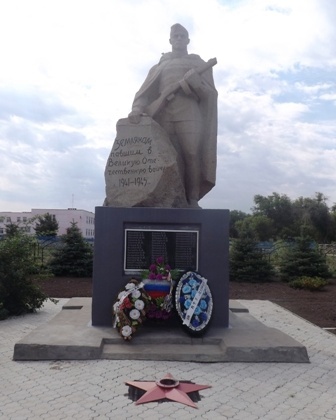 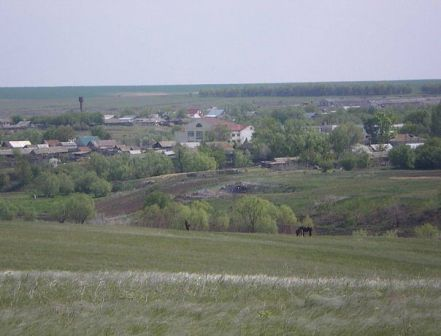 Уважаемые жители Николаевского муниципального образования.Одной из главных задач бюджетной политики является обеспечение прозрачности и открытости бюджетного процесса. Для привлечения большого количества граждан к участию в обсуждении вопросов формирования бюджета района и его исполнения разработан «Бюджет для граждан».«Бюджет для граждан» предназначен прежде всего для жителей , не обладающих специальными знаниями в сфере бюджетного законодательства. Информация «Бюджет для граждан» в доступной форме знакомит граждан с основными характеристиками бюджета Николаевского муниципального образования.Бюджетный процесс - ежегодное формирование и исполнение бюджета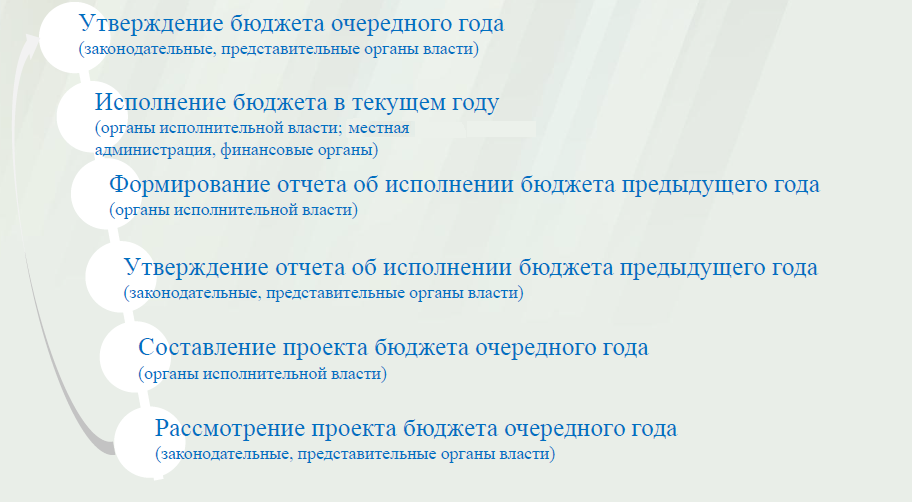 Что такое бюджет?Бюджет – это план доходов и расходов на определенный период.Бюджет Николаевского муниципального образования  тыс. руб.Зачем нужны бюджеты?Для выполнения своих задач муниципальному образованию необходим бюджет, который формируется за счет сбора налогов и безвозмездных поступлений направляемых на финансирование бюджетных расходов.Основные характеристики бюджета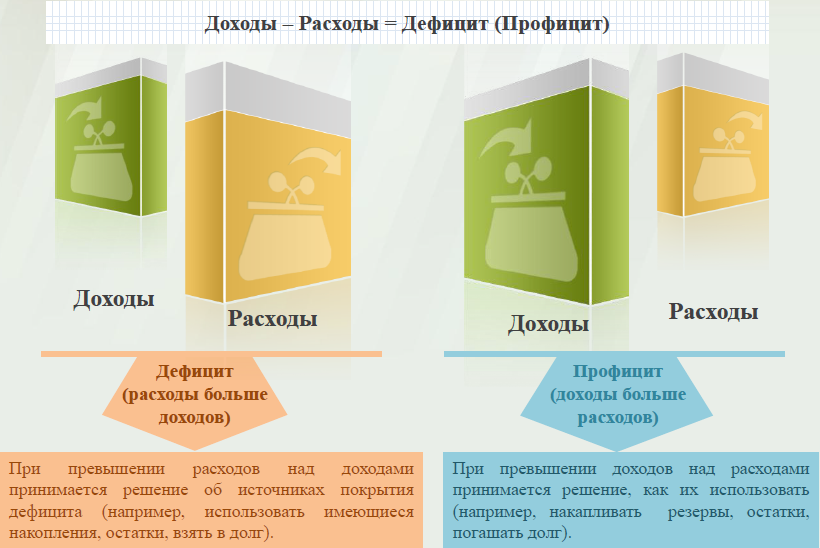 Дефицит и профицит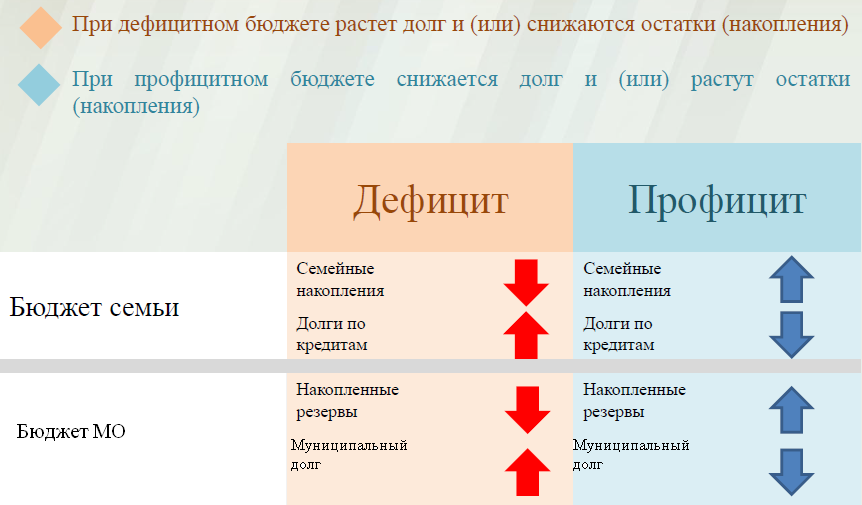 Доходы бюджета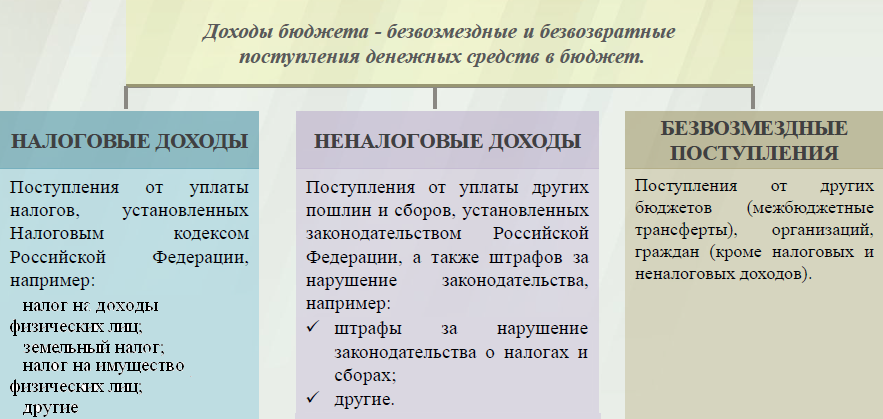 Межбюджетные, трансферты - основной вид безвозмездных перечислений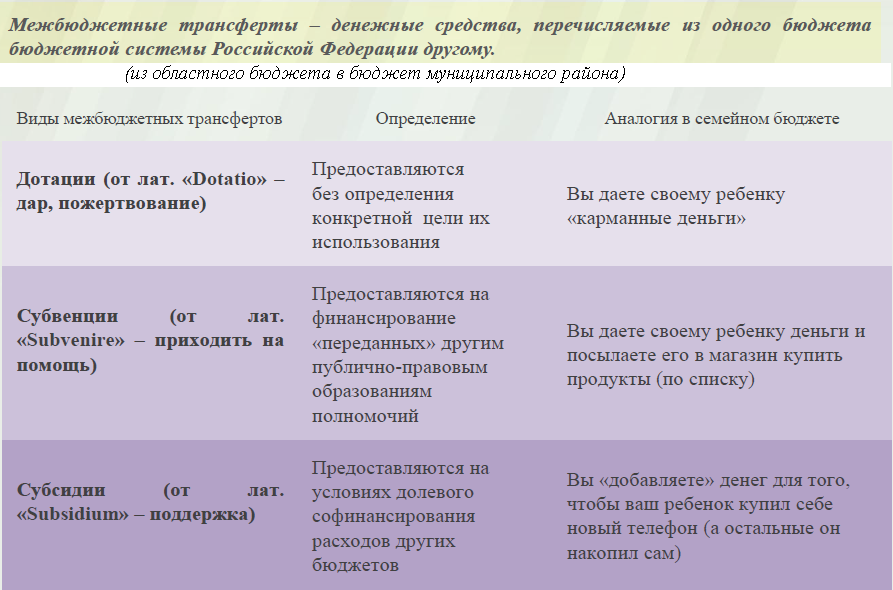 Федеральные, региональные и местные налоги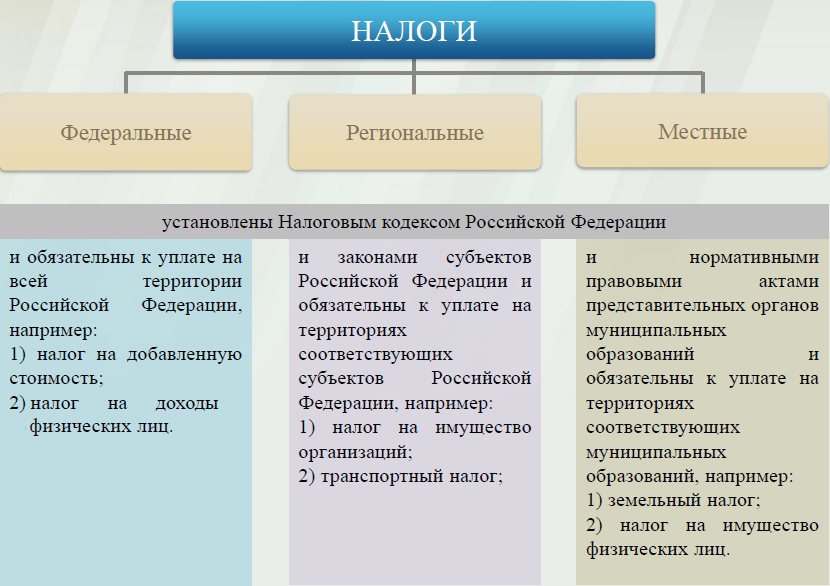 Мы все - налогоплательщики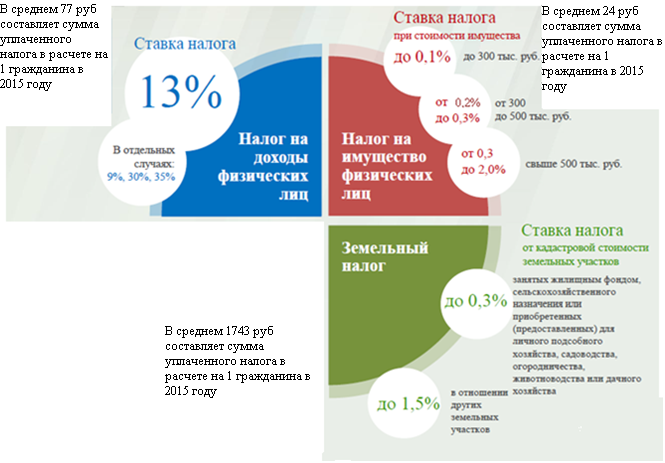 Налоги, зачисляемые в бюджет муниципального образования в 2017году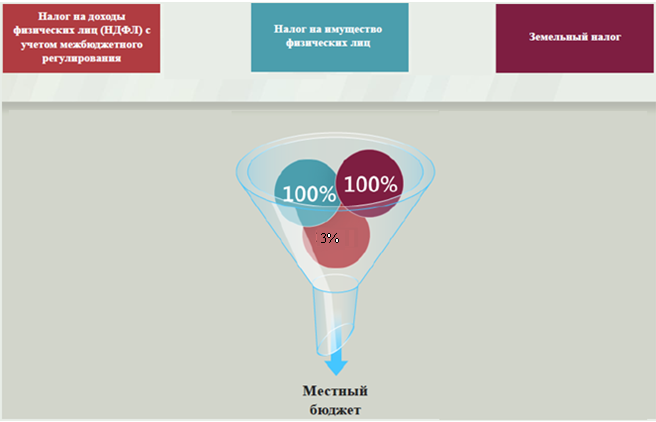 Структура доходов бюджета Николаевского муниципального образования                                                                                                      тыс. руб.Структура доходов В 2015 году доходы составили – 1633,0 тыс. руб.Оценка доходов в 2016 году составила – 902,6 тыс. руб.Доходы бюджета в 2017 году составят – 1365,4 тыс. руб.При расчете прогнозируемого объема доходов  бюджета учитывалисьизменения налогового и бюджетного законодательства Российской Федерации и Саратовской области, вступающие в действие с 1 января 2017 года.   Налоговые доходы бюджета муниципального образования  прогнозируются в сумме  1258,8 тыс. рублей.   Неналоговые доходы прогнозируются в сумме 14,2 тыс. рублей.   Основными бюджетообразующими доходами бюджета муниципального образования  являются земельный налог, налог на имущество физических лиц и налог на доходы физических лиц.    РАСХОДЫ.Расходы бюджета – выплачиваемые из бюджета денежные средства.В каких единицах измеряются параметры бюджетов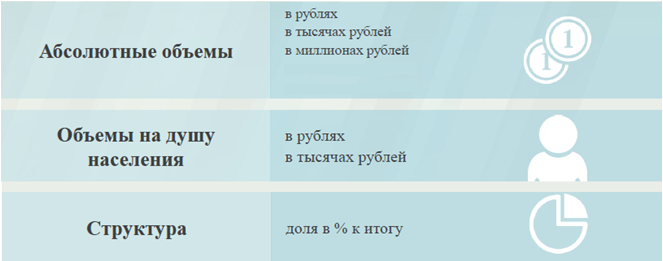 Расходы по основным функциям муниципального образования.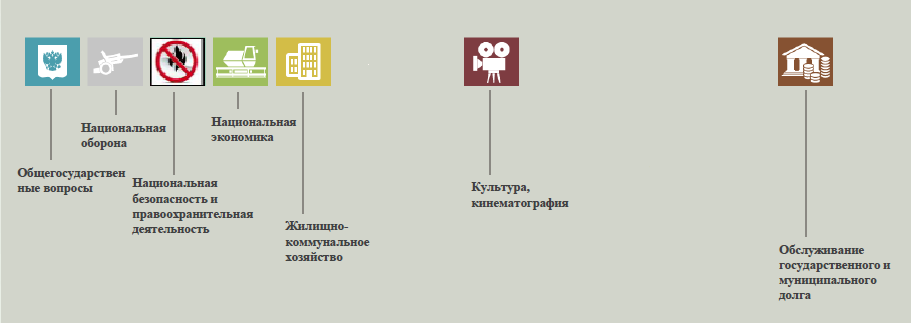 Структура расходов бюджета Николаевского муниципального образования по разделам в 2015-2017 годах.																	%Расходы бюджета Николаевского муниципального образования по основным разделам на душу населения				руб.Расходы бюджета Николаевского муниципального образования запланированы на 2017 год в сумме  1371,4 тыс. руб. Общий объем и структура расходов представлена в следующей форме:  								                                                                                                    	             тыс. руб.Диаграмма (Доля протяженности автомобильных дорог общего пользования местного значения, не отвечающих нормативным требованиям, в общей протяженности автомобильных дорог общего пользования местного значения в целом по муниципальному образованию.)ПоказателиОтчет2015 годОценка 2016 годПлан 2017 годаДоходы, в том числе1 633,0902,61371,4Налоговые, неналоговые доходы1 526,8815,91273,0Безвозмездные поступления 106,286,798,4Расходы, в том числе 1 162,51474,51371,4Общегосударственные вопросы956,91245,91087,3ЖКХ137,0140,6211,1Национальная экономика5,700Национальная оборона58,563,067,7Другие расходы4,425,05,3Баланс (доходы-расходы)(-)Дефицит или профицит(+)470,5-571,90Наименование доходовОтчет2015 годОценка 2016 годПлан 2017 годаНаименование доходовОтчет2015 годОценка 2016 годПлан 2017 годаНалоговые доходы всего:1515,2797,91258,8в том численалог на доходы физических лиц44,443,461акцизы на нефтепродукты 365,1--единый сельскохозяйственный  налог86,43,59,8налог на имущество физических лиц13,6100,0146,0земельный налог1005,7650,01042,0госпошлина1,0Неналоговые доходы всего:11,618,014,2 в том числедоходы поступающие в порядке возмещения расходов, понесенных от эксплуатации имущества6,618,011,2штрафы, санкции и возмещение ущерба5,03,0Безвозмездные поступления всего:106,286,798,4в том числедотации бюджетам субъектов Российской Федерации и муниципальных образований27,723,730,7дотации бюджетам субъектов Российской Федерации и муниципальных образований27,723,730,7дотации бюджетам субъектов Российской Федерации и муниципальных образований27,723,730,7субвенции бюджетам субъектов Российской Федерации и муниципальных образований.58,563,067,7субвенции бюджетам субъектов Российской Федерации и муниципальных образований.58,563,067,7иные межбюджетные трансферты20,0Итого доходов:1 633,0902,61371,4РазделНаименование2015г2016г2017гВсего10010010001Общегосударственные вопросы82,384,579,302Национальная оборона5,04,34,904Национальная экономика0,50005Жилищно-коммунальное хозяйство11,89,515,408Культура и кинематография0,41,70,4РазделПоказатель2015г2016г2017г05Жилищно-коммунальное хозяйство236,6243,7365,908Культура, кинематография7,743,39,210Социальная политика01Содержание работников органов местного самоуправления1465,12159,21884,4Итого расходы местного бюджета2007,92555,52376,8РасходыОтчет2015 годОценка 2016 годПлан 2017 годаОбщегосударственныевопросы956,91245,91087,3Национальная оборона58,563,067,7Национальная экономика5,70Жилищно-коммунальное хозяйство137,0140,6211,1Культура, кинематография4,425,05,3Обслуживание государственного муниципального долгаИТОГО расходов:1162,51474,51371,4